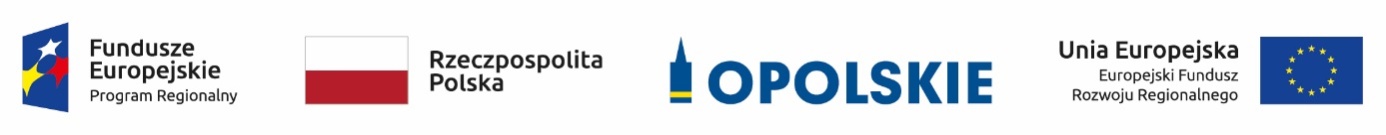 Projekt pn.:  „Głos mają ryby. Ochrona dziedzictwa kulturowego i bioróżnorodności w środowiskach wodnych w Muzeum Wsi Opolskiej i na terenie Śląska Opolskiego” w ramach Regionalnego Programu Operacyjnego Województwa Opolskiego na lata 2014-2020.Opole, dnia 30.06.2022 r.Zamawiający:Województwo Opolskie z siedzibą: Urząd Marszałkowski Województwa Opolskiego 
ul. Piastowska 14, 45 – 082 OpoleINFORMACJA O KWOCIE PRZEZNACZONEJ NA SFINANSOWANIE ZAMÓWIENIADotyczy: „Druk i dostawa edukacyjnego przewodnika po Stobrawskim Parku Krajobrazowym”  - 
Nr postępowania DOA-ZP.272.16.2022. Działając na podstawie art. 222 ust. 4 ustawy z 11 września 2019 r. – Prawo zamówień publicznych 
(t.j. Dz.U. z 2021 r. poz. 1129 ze zm.), zamawiający informuje, że na sfinansowanie zamówienia zamierza przeznaczyć kwotę 25 498,00 zł (brutto).Z upoważnienia Zarządu Województwa Opolskiego/podpis nieczytelny/Marcin PuszczDyrektor Departamentu Organizacyjno – Administracyjnego………………………………………………………………………………….Kierownik zamawiającego lub osoba upoważniona 
do podejmowania czynności w jego imieniu